InnledningOrganisasjonsplanen er ment som et styrende dokument for Lierne IL. Hensikten har vært å nedtegne i dokumentform de overordnede retningslinjer som lagets styrende organer og undergrupper skal arbeide etter. Hovedstyrets posisjon som lagets øverste organ for alle aktiviteter i laget har man ansett som spesielt viktig å fremheve og underbygge. Organisasjonsplanen er utarbeidet innenfor rammene av lagets lover.Hovedstyret eller andre organer innen laget som hovedstyret gir fullmakt, kan vedta nærmere instrukser/retningslinjer innenfor rammen av det som er trukket opp i organisasjonsplanen.Hovedstyret har overordnet ansvar for å påse at organisasjonsplanen blir gjort tilfredsstillende kjent blant lagets styrende organer og medlemmer for øvrig. Organisasjonsplanen skal behandles årlig i idrettslagets årsmøte. Idrettslagets formålLierne IL ble stiftet den ??.??2008. Lierne IL skal være en åpen og demokratisk organisasjon der formålet er å drive idrett organisert i Norges idrettsforbund og olympiske og paralympiske komité (NIF)Arbeidet skal preges av frivillighet, demokrati, lojalitet og likeverd. Alle idrettslige aktiviteter skal bygge på grunnverdier som idrettsglede, fellesskap, helse og ærlighet.Idrettslaget er selveiende og frittstående med utelukkende personlige medlemmer.Organisasjonsplanen skal legges frem og behandles som egen sak på årsmøtet.Jf. Idrettslagets lov § 12.Grunnverdier, visjon og målsettingerVisjonIdrettsglede for alle - Flest mulig, lengst muligVerdigrunnlagetFair playTrygghet, mestring og trivselKunnskap og kompetanseVirksomhetsideenLierne IL ønsker å fremstå som et idrettslag med Fair Play i alle ledd.Lierne IL ønsker å fremstå som et idrettslag hvor det er mulig å kombinere idretter for de som ønsker det.Lierne IL ønsker å fremstå som et inkluderende idrettslagLierne IL står for idrettsglede og samhold for flest mulig i lokalmiljøet. Lierne IL skal legge til rette for et så mangfoldig idrettsmiljø som mulig i Lierne:med allsidighetmed både bredde- og konkurranseidrettLierne IL legger til rette for konkurranseidrett for idrettsutøvere i hele kommunen. I tillegg tilbyr Lierne IL lavterskeltilbud for de deler av kommunen som ikke har eget idrettslag i sitt nærområde. For tiden gjelder dette i Nordli. Lierne IL kan også være tilbyder av konkurranseaktivitet innenfor fotball og volleyball for ungdommer og voksne i kommunene rundt oss. Lierne IL skal ta en aktiv rolle for å koordinere et samarbeid mellom idrettslagene i kommunenMålLierne IL har som mål å:være idrettslaget for alle i Liernerekruttere alle barn i skolealder inn i noen av idrettslagets aktiviteterlegge til rette både for bredde- og toppidretttilby et bredt spekter av lavterskeltilbud gjennom hele åretskape et inkluderende miljø hvor det er rom å delta på det nivået en ønsker drive idrettslaget økonomisk bærekraftig med så lave egenandeler som muliglegge til rette for kurs og utdanning for trenere, lagledere og styremedlemmer ha et godt samarbeid med Lierne kommune innenfor anlegg og aktiviteterOrganisasjonskart Lierne IL Hovedstyret: Antall styremedlemmer og varamedlemmer fastsettes av årsmøtetKjønnsfordeling: ” Det skal være minst 2 representanter for hvert kjønn i styret, råd, utvalg mv. med mer enn 3 medlemmer. I styret, råd og utvalg som består av 2 eller 3 medlemmer, skal begge kjønn være representert” Jf. Idrettslagets lov § 7Det er en ambisjon å ha en så bred geografisk spredning som mulig når det gjelder styremedlemmer i hovedstyret og undergrupper. Organisasjonskart Lierne IL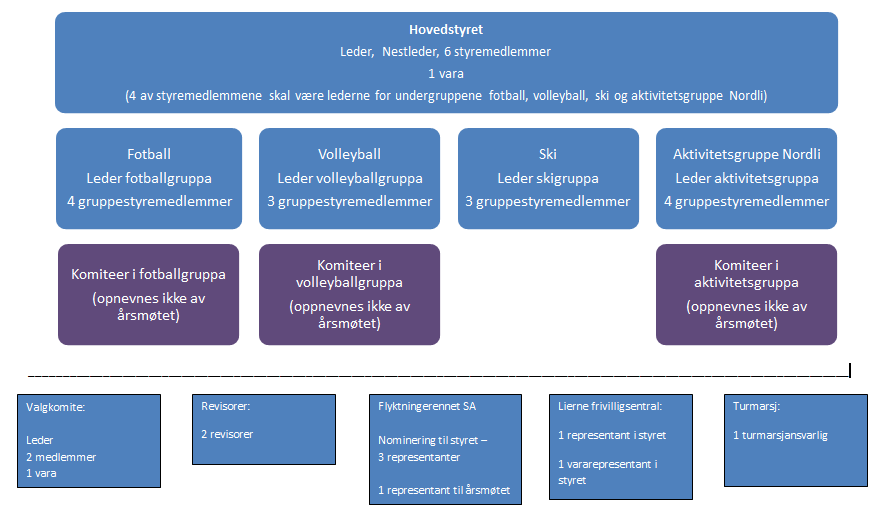 ÅrsmøtetÅrsmøtet er lagets / klubbens høyeste myndighet.Årsmøtet blir avholdt en gang i året, i måneden som er fastsatt i loven.Protokollen fra årsmøtet rapporteres til idrettskretsen gjennom samordnet rapportering før utgangen av april. Protokollen kan legges ut på idrettslagets internettsider.Innkalling til årsmøtet skal skje en måned før årsmøtet avholdes.Innkalling annonseres i Li-Nytt, på Facebooknettet samt på idrettslagets nettsider. Innkomne forslag skal være styret i hende 2 uker før årsmøtet og sakspapirene skal offentliggjøres en uke før.Årsmøtet er for medlemmer i klubben, det vil si de som har betalt medlemskontingenten. Foreldre/foresatte har ikke fullmakt til å stemme for medlemmer under 15 år.Årsmøtet legger grunnlaget for styret sitt arbeid og alle som ønsker å bli med å bestemme hvordan klubben skal drives bør stille på årsmøtet.Årsmøtet skal gjennomføres slik det er fastsatt i lovens årsmøteparagraf § 12Styrets funksjon og sammensetningStyret skal:Planlegge og ivareta lagets totale drift, herunder mål- og strategiarbeid, budsjett og regnskap samt oppgaver beskrevet i §1 NIFs lover, lovnorm for idrettslag. Styret har ansvar for at det finnes retningslinjer for aktiviteten i klubben Iverksette bestemmelser og vedtak fattet av årsmøte eller andre overordnede idrettsmyndigheterStå for lagets daglige ledelse, og representere laget utadDisponere lagets inntekter (tilskudd, kontingent o.a.) og fordele disse etter plan og godkjent budsjettOppnevne komiteer og utvalg etter behov, og utarbeide instruks for disse.Lederer klubbens ansikt utad, og klubbens representant i møter og forhandlinger, men bør så langt det lar seg gjøre ha med seg en annen person fra hovedstyret eller undergruppene.står for klubbens daglige ledelse, koordinerer styrets og klubbens totale aktivitetinnkaller til styremøter, forbereder saker og leder møteneskal påse at valg, adresseforandringer, oppgaver over medlemmer o.a. som har interesse for/skal sendes inn til krets- og forbund, meldes til overordnede instanser innen gitte frister.er ansvarlig for vedlikehold av politiattester hos trenere og oppmennskal påse at organisasjonsplanen blir gjort kjent og kommunisert til alle i klubbener Idrettslagets representant i styret til Lierne frivilligsentralfølge opp frister til samordnet rapporteringer Idrettslagets representant i årsmøtet til Flyktningerennet skal følge opp idrettslagets partnerskapsavtale med Lierne ILskal koordinere samarbeidet mot andre idrettslag i kommunen søke kulturmidler og andre tilskuddsordningerøkonomiansvar for hovedstyrets økonomiskal ha en oversikt over alle sponsoravtalene som er inngått med idrettslaget, samt å ha et overordnet ansvar for å sikre at disse følges opp i henhold til innhold. Skal fungere som en dialogpartner til sponsoransvarlig i dennes arbeid med å finne sponsorer. Nestlederfungere som leder under dennes fravær, og bør derfor være valgt med henblikk på at han/hun kan rykke opp som leder på et senere tidspunktbistår leder og danner et lederteam med denneSekretærføre referat over alle styremøter og medlemsmøtersørge for å samle inn årsmøtedokumenter fra undergruppene, og skrive årsmelding for hovedstyret.Sende ut og offentliggjøre innkalling og sakspapirer til årsmøte Koordinerer møte for overordnede dugnadsoppdrag i samarbeid med leder og kassererSørge for at relevante dokumenter lagres/arkiveres på egnede medium som er sporbare i fremtiden. KassererDisponerer lagets midler og har fullmakt til klubbens bankkontoerhar kjennskap til kontoplan og fører regnskap i henhold til denne har til enhver tid oversikt over lagets økonomiske situasjon og følger opp dennesette opp resultatregnskap ved årsslutt og påser at dette blir revidert til årsmøtetMedlemsansvarligansvarlig for at klubbens elektroniske medlemsarkiv er oppdatert, og at informasjon om medlemskontingent er oppdatert. bistår undergruppene for å følge opp rutiner ved kassahåndteringLeder i fotballgruppa, volleyballgruppa, skigruppa friidrettsgruppa og aktivitetsgruppa Nordli har følgende oppgaver: laga aktivitetsplan for åretansvar for aktiviteten innenfor undergruppas aktivitetsområdeansvar for utarbeidelse av budsjettØkonomiansvar for sin undergruppeSikre undergruppas rapportering av aktivitetstall til samordnet rapporteringvedlikehold av hjemmeside/oppdatering av nyheter på hjemmeside og Facebookstyremedlemhar det overordnede ansvaret for drift og vedlikehold av hjemmeside. Bistår leder med oversikter på politiattesterHar det overordnede ansvaret for å samordne arbeidet med kjøkkenkomite i Liernehallenskal bistå i styret med å utføre oppgaver etter behovVaramedlem hovedstyretVaramedlem har rett til å møte på alle styremøter. Ved forfall av undergruppenes ledere til møter i hovedstyret innkalles varamedlem i styret. I tillegg kan stedfortreder i undergruppe delta i møtet med tale- og forslagsrett, men uten stemmerett.  RevisorerRevisor skal vurdere om årsregnskapet er utarbeidet og fastsatt i samsvar med idrettens regnskaps- og revisjonsbestemmelser, og om organisasjonsleddets styre har oppfylt sin plikt til å sørge for ordentlig og oversiktig registrering og dokumentasjon av regnskapsopplysninger i samsvar med idrettens regnskaps- og revisjonsbestemmelser.Hvordan revisjonen utføres finne si NIFs lov kapittel 4 eller på http://www.lovdata.no/nif/hiff-20071128-0002.html#map004ValgkomitéValgkomiteen har en av klubbens viktigste oppgaver. Den har ansvaret å sikre at årsmøtet har et godt grunnlag for å velge et nytt styre for kommende år. Valgkomiteen plikter:å se til at medlemmenes syn på styrets arbeid blir tatt opp til behandling,å diskutere med styret om eventuelle endringer i styrets sammensetning,å holde seg informert om, og diskutere med, medlemmene om ulike kandidater for styreoppdrag, og derigjennom få rede på om ønskede personer har kunnskap, tid og interesse for oppdraget,å gjennomgå for styret og medlemmene hvilke forandringer / nomineringer som kommer til å bli foreslått,å vurdere eventuell styregodtgjørelse, og legge dette frem i sin innstilling til årsmøtet. under årsmøtet å presentere valgkomiteens forslagUndergrupper/aktiviteterLierne IL er et fleridrettslag med undergruppene fotball, volleyball, ski og aktivitetsgruppe Nordli. Hver undergruppe skal ha minst tre personer i styret, avhengig av gruppestørrelsen. Årsmøtet velger representanter i undergruppene, herunder leder for undergruppene. Lederne i undergruppene er også representanter i hovedstyret. Utover leder så konstituerer undergruppene seg selv etter årsmøtet. Det er opp til undergruppene å organisere aktivitetene med ytterligere komiteer. Hovedstyret kan delegere oppgaver og arrangement til undergruppene.FotballLierne fotball sin hovedmålsetting Nedslagsfelt er Nordli og Sørli fra 6 7-10 år, Nordli, Sørli, Frostviken og Røyrvik fra 11 -16 år. Klubben skal stille med å mange lag i Grenseliret, fra Nordli og Sørli, som det til enhver tid er interesse for blant målgruppen.Klubben skal stille med så mange lag i kretsserie, aldersbestemte lag, som det til enhver tid er interesse for blant målgruppen.Klubben bør ha et seniorlag minst i den til enhver tid laveste divisjon i kretsseriesystemet, med hovedvekten av spillere fra Nordli, Sørli, Frostviken og Røyrvik.VolleyballLierne volleyball sin hovedmålsetting:Samspill for alle. Bred barne- og ungdomsvirksomhet innen volleyballidretten, samt et godt tilbud til trimmere. Stille med minst ett lag i serie for menn og ett for kvinner.SkiHovedmålsetting for skigruppa er:Legge til rette for at løpere fra Lierne kan delta i konkurransevirksomhet i langrenn, skiskyting og alpint på alle nivå i alle aldre.Legge til rette for at utøvere fra Lierne kan delta på treningssamlinger både i langrenn, skiskyting og alpint. Aktivitetsgruppe Nordli Hovedmålsetting for aktivitetsgruppe Nordli er:Legge til rette for lavterskelaktiviteter for utøvere i alle aldre i Nordli, herunder f. eks barneidrett, basistrening, lysløypekarusell, sykkeldag. Øvrige funksjoner/rollerTurmarsjIdrettslaget har en ansvarlig person for å ivareta turmarsjaktiviteter i kommunen. FlyktningerennetLierne IL er en av eierne i skiarrangementet Flyktningerennet. Leder representerer idrettslaget på årsmøtet/generalforsamlingen i Flyktningerennet. Lierne IL skal være en aktiv eier i arbeidet med å utvikle Flyktningerennet som det største turrennet i regionen. Lierne frivilligsentralLierne IL er en av eierne i Lierne frivilligsentral. Leder representerer idrettslaget i styret i Lierne frivilligsentral. Sponsoransvarlig (oppnevnes av styret)Ansvarlig for idrettslagets sponsor- og samarbeidsavtaler, samt reforhandle avtaler.Ansvarlig for å søke om pengestøtte og midler.Medlemmer Alle som vil drive idrett innenfor Lierne IL sitt aktivitetstilbud plikter å bli medlemmer i idrettslaget. Personer som skal være trenere eller lagledere, eller ha andre tillitsverv i idrettslaget må også være medlemmer. Innmelding bør skje via Min Idrett på web-siden : https://mi.nif.no/Medlemskap i Lierne IL er først gyldig og regnes fra den dag kontingent er betalt. For å ha stemmerett og være valgbar må et medlem ha vært tilsluttet idrettslaget i minst 1 uke og ha betalt kontingent.Medlemskap i Lierne IL kan opphøre ved utmelding, stryking eller eksklusjon. Utmelding skal skje skriftlig og får virkning når den er mottatt.Stryking kan finne sted av medlem som skylder kontingent for mer enn ett år. Medlem som strykes kan ikke tas opp igjen før skyldig kontingent er betalt. Hvis medlemmet skylder kontingent etter forfalt to års kontingent, skal medlemskapet bringes til opphør ved strykning fra idrettslagets side.Ved innmelding bør medlemmene gå inn via  Min Idrett på web-siden : https://mi.nif.no/  og opprette en ny bruker der personlige opplysninger legges inn. Deretter søkes det medlemskap i Lierne IL , ved å gå inn på fliken  medlemskap og velg finn ny klubb.Lagets undergrupper har ansvar for oppdaterte medlemslister ved sesongstart.Medlemskontingent blir sendt ut fra klubben via det elektroniske medlemsregisteret Klubbadmin. Anlegg Lierne kommune eier de fleste av anleggene som Lierne IL bruker. Lierne kommunestyre har vedtak om gratis halleie Lierne IL for aktiviteter i regi av lokale lag og foreninger hvor minst 2/3 av deltakerne er under 16 år.  Lierne IL deltar i hallstyret for kommunen som skal ivareta blant annet fordeling av treningstider, samt prioritering av innkjøp til anleggene. Lierne IL har forpliktelser opp mot Lierne kommune i egne avtaler når det gjelder dugnader og årlige driftskostnader. Liernehallen: Liernehallen er en flerbrukshall som Lierne IL å bruke store deler av uka i perioden august til april. Her foregår innetrening og hallidrett både innenfor volleyballgruppa, fotballgruppa, aktivitetsgruppa Nordli. Hallen brukes også til konkurransevirksomhet innenfor volleyball i alle aldre. Kjøkkenet tilhørende Liernehallen brukes til alle idrettsaktiviteterSørlihallen brukes store deler av uka i perioden august til april. Her foregår innetrening og hallidrett både innenfor volleyballgruppa og fotballgruppa. Treningstider koordineres sammen med ulike tilbud gjennom Sørli IL. Lierne idretts- og fritidspark. Et anlegg med 11-er kunsgressbane, enkelt friidrettsanlegg i asfalt samt 2 sandvolleyballbaner. Fotballbanen brukes som hovedbane til hjemmekamper samt treninger for kretsserielag. Dette med bakgrunn i geografiske forhold opp mot Frostviken og Røyrvik. Grenselirtreninger for Nordli foregår der sommertid. Mebygda idrettspark. Et nytt anlegg med 9-er fotballbane, friidrettsanlegg (60 meter pluss lengdegrop), ballbinge samt tennisbane. Fotballbanen brukes hovedsakelig til grenselirtreninger i Sørli. Klubbhus med lagerlokaler og garasje. Lierne IL leier lokaler på gamle Stortangen skole sammen med flyktningerennet. Her foregår styremøter, og lokalene brukes som lagerplass for de ulike undergruppene. Lysløype Nordli. Lierne IL har overtatt eierskapet til lysløypa i Nordli etter at Nordli IL ble lagt ned. Her gjennomføres skitreninger i regi av Lierne IL, skileik og lysløypekarusell i aktivitetsgruppe Nordli, samt regionale ski-arrangement. Arrangement Lierne IL er en av eierne i Flyktningerennet. I tillegg arrangeres regionale arrangement etter ønsker fra særkretsene. Lierne IL har som mål å gjennomføre et sommertrim-arrangement hvert år for alle i Lierne. Kommunikasjonsstrategi.Lierne IL bruker egen hjemmeside samt Facebook for å kommunisere med sine medlemmer. I tillegg brukes Li-Nytt aktivt for å gi informasjon om idrettslagets aktiviteter.Undergruppene organiserer egne ordninger for kommunikasjon internt. Grupper på Facebook som brukes til intern kommunikasjon i ungdomslag lages som hemmelige grupper. Det kan opprettes interne undergrupper på Facebook for å dele informasjon, men all overordnet informasjon på Facebook skal skje på Lierne IL:s Facebookside. Undergruppene i idrettslaget skal være aktiv i bruken av lokalaviser for å informere om idrettslagets aktiviteter. Økonomi Hovedstyret er juridisk ansvarlig for lagets økonomiHovedstyret er ansvarlig for å sette opp budsjett før årsmøtet.Alle innkjøp utover budsjett i undergruppene skal godkjennes av styret.Alle betalte fakturaer skal attesteres av 2 personer, den som har bestilt varen og kasserer. Kvitteringer og fakturaer skal være tydelig merket.Det skal tegnes underslagforsikring for de som disponerer kontoene.Idrettslaget skal ha en oversikt over utstyr/inventar som idrettslaget eier. Oversikten skal gjennomgås minimum en gang per år. RegnskapKlubben skal føre et regnskap der hver gruppe er en avdeling i regnskapet, dette i henhold til regnskapsloven. Alle inn- og utbetalinger skal gå gjennom klubben sin konto, det er ikke lov å sette penger som tilhører klubben medlemmer inn på personlige kontoer. Hver gruppe kan ha egen konto, men den skal stå i klubbens navn med klubbens organisasjonsnummer.Alle egenandeler og startavgifter skal betales gjennom klubben. Når en reiser med et lag kan det betales ut forskudd til lagleder, han skal da levere inn reiseoppgjør og kvitteringer for brukte penger. En skal levere reiseregning/utleggskjema med kvitteringer for å få igjen det en har lagt ut.MedlemskontingentMedlemskontingenten for påfølgende år fastsettes på årsmøtet som egen sak. jf. egenbestemmelse i idrettslagets lov.§4Medlemskontingent skal betales for hvert enkelt medlem. Medlemskontingenten er for tiden den laveste tillatte kontingenten for et medlem av et idrettslag tilknyttet Norges idrettsforbund – kr. 100,- uansett alder.  Startkontingent individuelle idretterUndergruppene vurderer til enhver tid om startkontingent kan dekkes av idrettslaget. LisenserHvert enkelt medlem betaler selv individuelle lisenser. Deltakeravgift lagidretterKlubben betaler start- /klubbavgift.EgenandelerUndergruppene er delegert å vurdere egenandeler/treningsavgift. Lierne IL har som mål å tilby aktiviteter til en så lav pris som mulig. Derfor er dugnadsarbeid en viktig inntektskilde for å redusere egenandeler/treningsavgifter. Treningsavgifter og egenandeler skal avklares i forkant av aktivitetene, og skal gjøres kjent til alle deltakere så tidlig som mulig. Støtte til talentutviklingIdrettslaget prioriterer breddeidrett, men styret vil etter særskilt søknad kunne vurdere å bidra til talentutvikling. Undergruppene bør ha egne budsjettposter for talentutvikling. Undergruppene skal så langt det er mulig dekke utgifter for talenter som deltar på ekstraordinære aktiviteter som de blitt tatt ut på av regionalt eller nasjonalt nivå. Lønn og honorarDet utbetales normalt ikke lønn eller honorar for oppdrag i Lierne IL. Undergrupper kan avtale egne avtaler med hovedtrenere/ledere. Hovedstyret skal orienteres om alle avtaler om godtgjøring. Ingen avtaler skal overstige grensene for skattefrie ordninger for lag og foreninger. Trenere/ledere kan takkes av etter endt sesong med gavekort/gave. Dette avgjør undergruppene selv. ReiseregningDet utbetales kjøregodtgjørelse for deltakelse på møter eller samlinger når en skal representere Lierne IL. Det utbetales ikke kjøregodtgjørelse for kjøring på aktiviteter for barn og ungdom. Her forventes at foreldre bidrar med kjøring. Seniorvirksomhet kan ha egne regler for kjøregodtgjørelse. Dette avklares i undergruppene, og hovedstyret orienteres om ordningen. Det kan lages egne avtaler med trenere/ledere i undergruppene. Hovedstyret skal orienteres om slike avtaler. Avtaler får ikke overstige skattefrie grenser for kjøregodtgjørelse.  Hovedstyret fastsetter årlig satser for kjøregodtgjørelse. Reiser skal godkjennes på forhånd av styreleder eller gruppeleder.Reiseregning/utlegg - standardskjema:Skjema finnes på www.lierne-il.noKrav til reiseregning:navn, adresse, personnummer, bankkontotil og fra og dato for hver enkelt reiseformål med hver enkelt reiseved diett må klokkeslett (avreise/ankomst) oppgisVedlegg til reiseregningen (kvitteringer):Kvitteringer skal vedlegges. Økonomisk utroskap / varslingspliktDette er uakseptabelt, alle har varslingsplikt ved mistanke om økonomisk utroskap. Klubbdrakter/profilering/SPONSORERLierne IL har et samarbeid med Sørli Bygg AS om klubbdrakter. Sørli Bygg organiserer alt salg av overtrekksdrakter og profileringsartikler med Trimtexklær, med salg i deres butikk.  Alle klubbdrakter skal ha klubbens logo: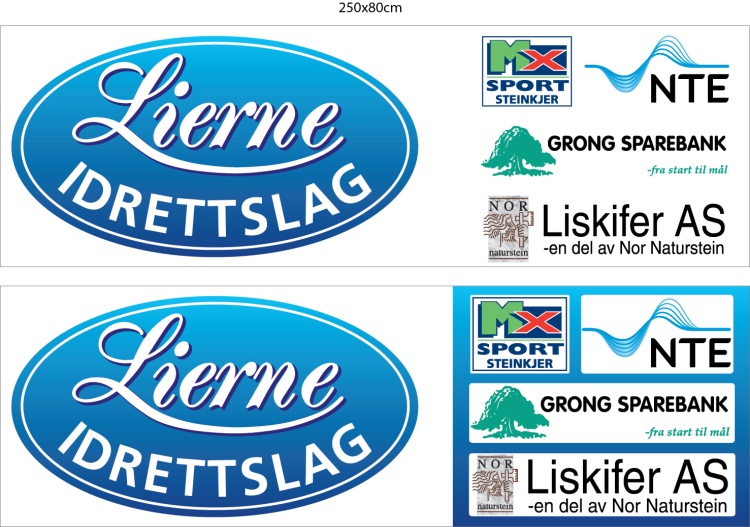 All konkurranseaktivitet skal bruke blå som hovedfarge på klubbdrakter.Klubbens hovedsponsorer skal finnes på idrettslagets klubbdrakter. Dette gjelder både kampdrakter og overtrekksklær. Som hovedregel er det hovedlaget som inngår sponsoravtaler på vegne av hele idrettslaget. Undergruppene/utøvere kan ved behov inngå egne sponsoravtaler, men disse sponsoravtalene må samsvare med idrettslagets avtaler med hovedsponsorene. Hovedstyret skal orienteres om beløp over kr. 10 000,- , godkjenne over kr. 20 000,- .   Regler og retningslinjer.Fair Play skal prege all aktivitet i Lierne IL. Det er opp til undergruppene hvordan en sikrer at både utøvere, ledere og foreldre ivaretar dette.Lierne kommune har en egen forebyggendeplan for barn og unge. Lierne IL har som mål å følge opp denne planen i praksis. Det er utarbeidet egne retningslinjer for utøvere, ledere og foreldre som skal være aktive i Lierne IL. Retningslinjer ulike rollerretningslinjer sportslige prioriteringerLierne IL skal i sin virksomhet legge til rette for at alle utøvere skal kunne kombinere de idrettene de ønsker til de har gått ut ungdomsskolen. Dette medfører at alle undergrupper skal respektere hverandres aktiviteter, og respektere at enkelte utøvere bruker tid på andre særidretter i perioder. Lierne IL støtter Ungdomsplakaten som er utarbeidet i Nord-Trøndelag og forplikter seg å følge opp den. Lierne IL skal være et idrettslag for alle som ønsker å delta, på det nivået de ønsker å delta. Idrettslaget må derfor både lage gode strukturer for grunnleggende prinsipper, samt være fleksible for å legge til rette for flest mulig deltakelse. Hovedstyret skal koordinere treningstider slik at flest mulig deltakere kan delta på de aktiviteter de ønsker. Undergruppene skal sikre at de aktiviteter som det legges opp til samsvarer med idrettslagets prinsipper om deltakelse. Undergruppene kan utarbeide egne sportsplaner som grunnlag for sine aktiviteter. Disse skal behandles i hovedstyret.  Retningslinjer mot seksuell trakassering og overgrep i idrettenSeksuelle overgrep og seksuell trakassering er totalt uforenlig med idrettens verdier. Det er nulltoleranse for diskriminering og trakassering uansett kjønn, etnisk bakgrunn, livssyn, seksuell orientering og funksjonshemming i norsk idrett. Det er et viktig mål å utvikle toleranse og forståelse og å skape erkjennelse av menneskers likeverd for å unngå diskriminering, trakassering og hets.Alle i idretten bør jobbe for å etablere trygge miljøer og en trygg atmosfære for både barn, unge og voksne. Voksne må respektere utøvernes personlige rom og aldri overskride grensene for akseptabel oppførsel. Med seksuell trakassering menes uønsket seksuell oppmerksomhet som er plagsom for den oppmerksomheten rammer.Med seksuelle overgrep menes å lure eller påtvinge et annet menneske seksualitet som det ikke ønsker, eller er utviklingsmessig i stand til å gi sitt samtykke til.Følgende retningslinjer gjelder i hele norsk idrett:Behandle alle med respekt, og avstå fra alle former for kommunikasjon, handling eller behandling som kan oppleves som krenkende.Unngå berøringer som kan oppleves som uønsket.Unngå alle former for verbal intimitet som kan oppleves som seksuelt ladet.Unngå uttrykk, vitser og meninger som omhandler utøveres kjønn eller seksuelle orientering på en negativ måte.Tilstrebe å ha begge kjønn representert i støtteapparatet.Unngå kontakt med utøvere i private rom uten at det er flere til stede eller det er avtalt med foresatte eller idrettsledelsen.Vise respekt for utøverens, trenerens og lederens privatliv.Unngå doble relasjoner. Dersom et gjensidig forhold etableres bør situasjonen tas opp og avklares åpent i miljøet.Ikke tilby noe form for motytelse i den hensikt å forlange eller forvente seksuelle tjenester i retur.Gripe inn og varsle dersom man opplever brudd på disse retningslinjene.Støtteapparatet (trenere, ledere, tillitsvalgte, funksjonærer, dommere, foreldre mfl.) har hovedansvar for at retningslinjene gjøres kjent og overholdes i organisasjonen/idrettsmiljøet.AlkoholIdrettens holdning til alkohol: Vedtatt av Idrettstyret 16. mars 2004, sak 54Norges Idrettsforbund og Olympiske Komité skal fremstå som en organisasjon som arbeider mot bruk av alkohol i idrettslig sammenheng. (NIFs lov § 11-2 g)Barn og unge som deltar i aldersbestemte klasser (under 18 år) skal møte et trygt og alkoholfritt idrettsmiljø. Trenere, ledere og utøvere skal fremstå som gode forbilder for barn og unge og ikke nyte alkohol i samvær med utøvere i denne alder.Medlemmene i organisasjonen skal informeres om de skadevirkninger alkohol har på prestasjonsevnen, sikkerheten og det sosiale miljø.Tribunekulturen skal være trygg, familievennlig og alkoholfri. På tribunene skal det derfor ikke nytes alkohol i tilknytning til konkurranseaktiviteter. I lokaler tilknyttet idrettsanlegg gjelder de kommunale skjenkebestemmelser dersom lokalet leies ut til private. (NIFS lov § 11-2 g)Idretten skal ha en restriktiv holdning til samarbeidsavtaler med bedrifter som har en vesentlig del av sin virksomhet knyttet til salg av alkoholholdige drikke/ produkter. Alle organisasjonsledd pålegges å følge norsk alkohol-lov med forskrifter og retningslinjer. Arenareklame og utstyrsreklame utføres iht gjeldende lovverk. Særforbund og kretser informerer underliggende ledd, herunder klubber og lag. Norsk alkohollov gjelder for alle som deltar på idrettsarrangement i Norge. Det vil si at også internasjonale aktører må forholde seg til den norske lovgivningen når de deltar på idrettsarrangement i Norge.rent idrettslagLierne idrettslag er sertifisert som «Rent idrettslag».Rent Idrettslag er et konsept forbeholdt organisasjonsledd som er en del av Norges idrettsforbund. For idrettslaget er det en enkel måte å sette fokus på verdiarbeid og antidoping.energidrikkIngen utøvere under 18 år skal bruke energidrikk på aktiviteter i regi av Lierne IL. Dette gjelder også på reiser til og fra kamper/treninger, samt på fritid når Lierne IL deltar på arrangementer med overnatting. Energidrikk defineres som ikke-alkoholholdige drikker som inneholder mer enn 150 mg koffein per liter ferdig drikke. Også andre stoffer, som f. eks taurin, omfattes av definisjonen. «Vanlig» sportsdrikke er ikke definert som energidrikk. Eksempler på produsenter av energidrikk: Redbull, Monster Energy, Burn, Battery.  Regler for reiserReiseinstruks for Lierne IL1. Formål1.1. Reiser og opphold ved kamper, turneringer og treningsleirer skal være en trygg, god og minnerik opplevelse for aktive og ledere.1.2. Skape trygghet for foresatte som overlater barn og unge i klubbens varetekt.1.3. Gi trygghet for våre ledere om hva som for ventes av dem.2. Omfang og forutsetninger.2.1. Disse regler gjelder for alle reiser i forbindelse med kamper, turneringer og treningsleirer med og uten overnatting der aktive under myndighetsalder deltar.2.2. Reiser som omfattes av disse regler er å betrakte som alkoholfri sone for aktive og ledere fra avreise til hjemkomst.2.3. På alle reiser i regi av Lierne IL, skal det utpekes en ansvarlig hovedleder som har overordnet myndighet fra avreise til hjemkomst. På enkeltdager er dette som regel lagleder innenfor lagidrett. 2.4. På reiser med overnatting hvor flere lag deltar skal hvert lag ha med seg min. 2 ledere inkl. trener / lagleder. Min. 1 av lederne bør være av samme kjønn som lagets deltakere. Disse lederne har ansvar for sitt lag eller gruppe. Reise og opphold for disse lederne skal dekkes reisekasse eller gruppen.3. Hovedleder deltakelse større arrangement3.1. Før avreise skal det avholdes informasjonsmøte for deltakerne og deres foresatte, eller på annen måte sørge for at tilstrekkelig informasjon blir gitt.3.2. Sørger for at oppdatert deltakerliste med hjemme telefon nr. på alle deltakerne finnes på klubbkontoret ved avreise.3.3. Sørger for at det avholdes orienteringsmøter for alle lederne før og under oppholdet, og sørge for at lederne er kjent med denne instruks.3.4. Har overordnet ansvar for at reisen foregår etter de retningslinjer klubben har bestemt, og skal sammen med de øvrige leder bidra til trivsel for alle deltakerne.3.5. Sørge for at det etter reisen blir levert regnskap med bilag for turen til gruppens kasserer. Dette skal være signert av to personer.3.6. Hovedleder rapporterer til overordnet leder, men i saker av følgende karakter skal her som ellers øyeblikkelig og direkte rapporteres til leder i Lierne IL: Overgrepssaker.Ulykke med personskader.Dødsfall blant klubbens medlemmer.Økonomisk utroskap.Klare brudd på det klubben ønsker å stå for.Andre saker som kan medføre spesielle medieoppslag, eller oppmerksomhet fra det offentlige.4. Regler for transport av andres barn4.1 For kjøring i regi av Lierne IL på bortekamper og lignende i aldersbestemte aktiviteter gjelder samme regler som for å være instruktør ved øvelseskjøring: Sjåfør skal være minst 23 år, og skal ha innehatt førerkort i minst 5 år. Aktiviteter på seniornivå følger ikke de samme kravene. PolitiattestPolitiattest skal avkreves av personer som skal utføre oppgaver for idrettslaget som innebærer et tillits- eller ansvarsforhold overfor mindreårige eller mennesker med utviklingshemming. Med mindreårige menes barn og unge under 18 år.Personer under 18 år skal også avkreves politiattest. Den nedre grense er 15 år.Leder i Lierne IL er ansvarlig for politiattester, nestleder er vararepresentant. Lederne i undergruppene har ansvar for å sikre at alle ledere har levert politiattest. Politiattester skal oppdateres hvert 3. år. Idrettslaget kan når som helst kontakte NIF for råd og veiledning i disse sakene på telefon 800 30 630 eller på e-post til politiattest@idrettsforbundet.no.Fair PlayFotball og håndball har Fair Play-regler, de er lagt inn under for de klubbene som ønsker å bruke disse.For spillereFair Play betyr at du som spiller må:Ta godt vare på dine medspillere og inkluder nye lagkameraterUnngå stygt spill og filmingSkape trygghet og god lagånd på banenFair Play-ånden skal vokse fram ved:Å trene og spille kamper med godt humørÅ behandle motstanderne med respektÅ hjelpe skadet spiller uansett lagÅ takke motstanderen etter kampenÅ ikke kjefte på andre spillere eller dommerenFor trenere og ledereSom trener og leder har du ansvar for at spillet utøves i den rette Fair Play-ånd. Du skal sørge for at spillerne har god kjennskap til regler og retningslinjer, og at disse blir fulgt. Du kan invitere spillere og dommere til temamøter, der situasjoner tas opp til vurdering og bevisstgjøring.Det er ditt ansvar som trener eller leder at spillerne forstår:Betydningen av dommerens situasjon og funksjonAt dommerne må ta hurtige valg – og dermed umulig kan være feilfrieBetydningen av å ikke overreagere på dommeravgjørelserAt det er dommerens avgjørelse som teller, og at det er bortkastet å pådra seg straff for kjeftbrukBetydningen av å følge regelverket - det tjener alle parter, og dermed også spilletFor foresatte og foreldreForesatte, foreldre og besteforeldre er en viktig ressurs for norsk fotball. Det er fint om også dere bidrar til trivsel og fair play i fotballmiljøene!Ta ansvaret og tenk over følgende:Din interesse og oppfølging betyr mye for barn og ungeLikeverd, aksept og inkludering bør gjelde alle i fotballmiljøetVerdsett opplevelse, god oppførsel og lagånd høytRespekter trenerens bruk av spillere – ikke kritiser hans/hennes avgjørelserDommeren prøver også å gjøre sitt beste – ikke kritiser hans/hennes avgjørelserResultatet må ikke bli for viktig - den enkelte spillers mestring har også stor betydningGi oppmuntring til alle spillerne - ikke bare dine kjenteStimuler til deltakelse - uten noen form for pressTa gjerne initiativ til å bidra på foreldremøter for å avklare holdninger og ambisjonerFor publikum og supportereDin interesse som publikummer og supporter er viktig for norsk fotball, enten det gjelder i miniputtkampen, småjentekampen eller Tippeligakampen.Har du tenkt over at du som publikummer er med på å bidra til hvilken stemning og atmosfære kampen skal ha. Uansett om det gjelder kamper i toppfotballen eller breddefotballen spiller publikum og supporterne en viktig rolle i forhold til stemningen.Tenk over følgende:Verdsett opplevelse, god oppførsel og lagånd høyt, også blant motstanderlagetDet viktigste er tross alt å støtte laget sitt, uansett resultatRespekter trenerens bruk av spillere – ikke kritiser hans/hennes avgjørelserDommerne gjør sitt besteDommerne må ta mange og hurtige valg – og dommerne kan dermed umulig være feilfriRespekter dommernes valg - ikke kritiser hans/hennes avgjørelserIkke overreager på dommeravgjørelserDugnadLierne IL baserer mye av inntektene på dugnadsinnsatser fra medlemmer. I første hånd gjelder dette de familier som er aktive i idrettslaget, men det er også ønskelig at alle medlemmer kan bidra på ulike måter gjennom ulike dugnadsoppdrag.Dugnad skal i hovedsak organiseres gjennom hovedstyret, som i sin tur kan delegere dette til undergrupper, eventuelt organisere dette gjennom hovedlaget. Som hovedregel går dugnadspenger inn i hovedlaget og kanaliseres deretter ut til undergruppene. Dugnadsvett – noen enkle kjøreregler:1. Dugnad skal i utgangspunktet være frivillig. Idrettslagene kan selvsagt henstille medlemmer og foreldre om å stille opp på dugnad, men deltagelse må baseres på frivillighetsprinsippet og ikke innføres som ”tvangsordninger”.2. Styret kan heller ikke på prinsipielt grunnlag vedta ”bøter” for at medlemmer ikke stiller og eller ikke kan stille på dugnad.3. Årsmøtet i klubben kan i særlige tilfeller pålegge medlemmer å stille på dugnad der dette er en forutsetning for at aktiviteten skal kunne gjennomføres og der alternativet er at aktiviteten må legges ned. I så fall vil pålegget måtte gjelde medlemmene.UTMERKELSERLierne IL har 3 ulike utmerkelser i sin organisasjon:Æresmedlemskap InnsatspokalIdrettsstipendÆresmedlemskapLierne IL ønsker alltid å vise sin takknemlighet og hedre personer som har gjort en jobb for klubben over lang tid. Den høyeste utmerkelsen i Lierne IL er å bli utnevnt til Æresmedlem. Retningslinjer for tildeling (vedtatt 2014)Formålet med retningslinjene er å etablere enhetlige, rettferdige og klare regler for tildeling av æresmedlemskap i Lierne idrettslag.Æresmedlemskap skal henge høyt, og det kan bare tildeles enkeltpersoner som:Er bosatt i eller har vært bosatt i Lierne i minst 10 år.Over lang tid har lagt ned en ekstraordinær innsats for Lierne Ili form av organisasjonsarbeid, dugnadsinnsats eller på annen måte vist ekstraordinært engasjement for laget og for idretten i kommunen. eller som harOppnådd fremragende resultater i nasjonale og internasjonale konkurranserÆresmedlemmer kan foreslås av alle som er medlemmer i Lierne ILÆresmedlemskap vedtas av styret i Lierne IL. Vedtak om æresmedlesmskap skal være enstemmig. Den som utnevnes til æresmedlem tildeles et innrammet bevis på æresmedlemskapet. Æresmedlemskap skal vanligvis tildeles på Lierne IL sitt årsmøte, eller ved andre spesielle anledninger arrangert av idrettslaget. InnsatspokalHvert år tildeles en innsatspokal til en person som har bidratt positivt til idrettslagets aktiviteter og drift. Følgende kriterier gjelder for utnevnelse:Innsatspokalen tildeles en person som over flere år har bidratt positivt til en eller flere av de aktivitetene som idrettslaget organiserer. Dette gjelder særlig innenfor organisasjonsarbeid, lederansvar, dugnadsinnsats eller på annet vis engasjement for laget og for idretten i kommunen. Innsatspokalen er som hovedregel ikke knyttet til idrettslige resultater. Innsatspokalen kan vurderes tildelt til personer som ikke er medlemmer i Lierne IL. Det er hovedstyret som oppnevner kandidater til innsatspokal, og det er hovedstyret som vedtar tildeling av innsatspokal. Tildeling av innsatspokalen skal bestemmes med 2/3 av stemmene i Hovedstyret. Tildeling skjer i desember.Innsatspokalen utdeles normalt på årsmøtet. Prisen består av en vandrepokal som vinneren får disponere i et år. I tillegg gis en gave til ca. kr. 1 000,-. Idrettsstipend Kriterier for støtte: Idrettsstipendet skal være en anerkjennelse til yngre idrettsutøvere, og stimulere til videre satsing og personlig utvikling i sin idrett. Stipendet blir gitt til utøvere som har vist gode prestasjoner, og som synes å ha gode utviklingsmuligheter. Det er undergruppene v/leder som fremmer forslag til kandidater til hovedstyret. Søkere må være fylt 15 år utdelingsåret og være medlem i Lierne idrettslag. Krav og betingelser for å motta idrettsstipendet: Lierne IL kommune kan hvert år tildele idrettsstipend til en eller flere utøvere på en samlet sum på inntil kr. 10 000,-. Stipendet dekker alle typer idrettsgrener. Stipendet skal stimulere til deltagelse på trening / treningssamlinger / konkurranser. Stipendet kan også brukes til treningshjelp. Søkeren skal som følge av tildelt stipend, være en ambassadør for Lierne IL og profilere Lierne/Lierne IL på en positiv måte. Det er viktig at den som får tildelt stipend har gode holdninger, og derved er et godt forbilde. Dersom man ett år ikke finner frem til aktuelle kandidater, kan tildeling av stipend utgå dette år. Retningslinjer utøvere i Lierne ILVedtatt av styret 16.11.2016Disse retningslinjene er felles forventninger til alle utøvere i klubben. Retningslinjene er forventninger til hvordan utøvere skal oppføre seg på trening og når de representerer klubben på andre aktiviteter, f. eks kamper, konkurranser, treningssamlinger, turneringer.Utøvere i klubben skal:Vise gode holdningerRespektere hverandreVise lojalitet mot klubb og trenereHjelpe hverandre og stille opp for hverandreFølge klubbens reglerVære ærlig overfor trener og andre utøvereTa ansvar for godt samholdStille på treninger og stevner en har forpliktet seg tilVise engasjementVære stolt av sin egen innsatsAnerkjenne andre sin innsatsTa ansvar for miljø og trivselReagere på mobbing eller annen adferd som ikke er i tråd med klubbens verdierFair PlayLierne IL prioriterer fair play uansett idrett. Dette er Fair Play-regler som alle utøvere forventes å følge: Vis respekt for trenere, dommere og spillets/konkurransens reglerVis respekt for laget og lagkameratene dineVis respekt for dine motspillere/motstandereMøt presis til trening, kamper eller andre avtalerIkke vær med på mobbing, rasisme eller annen dårlig oppførselBidra til at alle trives og har det gøy med idretten Tap og vinn med samme sinnLierne IL har nulltoleranse for diskriminering og trakassering uansett kjønn, etnisk bakgrunn, livssyn, seksuell orientering og funksjonshemming i norsk idrett. Det er et viktig mål å utvikle toleranse og forståelse og å skape erkjennelse av menneskers likeverd for å unngå diskriminering, trakassering og hets. Utøvere i Lierne IL skal bidra til trygge miljøer og en trygg atmosfære for alle som deltar på aktiviteter i idrettslagets regi. Utøvere skal respektere hverandre og aldri overskride grensene for akseptabel oppførsel. Utøvere i Lierne IL skal reagere på uønsket atferd blant andre utøvere, og varsle til sine ledere ved atferd som bryter mot ære tydelige på hvilken atferd som ønskes i idrettslaget. Retningslinjer trenere og lagledere i Lierne ILVedtatt av styret 16.11.2016Disse retningslinjene er felles forventninger til alle trenere og lagledere i klubben. Retningslinjene er forventninger til hvordan trenere skal oppføre seg overfor utøvere, foreldre og når de representerer klubben.Som trener/lagleder i idrettslaget skal du bidra til:Mestring, selvstendighet og tilhørighet for utøverenPositive erfaringer med trening og konkurranseÅ fremme et godt sosialt miljø, lagånd og vennskapAt utøvere skal kunne drive ulike særidretter hvis de ønskerSamarbeid og god kommunikasjon med andre trenere, ledere og foreldreVær et godt forbildeMøt presis og godt forberedt til hver treningSom trener er du veileder, inspirator og motivatorBry deg litt ekstra og involver deg i utøverne dineSøk å utvikle selvstendig vurderingsevne hos utøverenVis god sportsånd og respekt for andreVær bevisst på at du gir alle utøverne oppmerksomhetEnhver utøver eller gruppe skal utfordres til å utvikle sine ferdigheterInnholdet i treningen skal være preget av:En målrettet planProgresjon i opplevelse og ferdigheterStadig nye utfordringer slik at utøveren flytter grenserEffektiv organiseringSaklig og presis informasjonKreative løsningerFleksibilitet ved problemløsningSom trener er du ansvarlig for god kommunikasjonI kamp- og konkurransesituasjoner forventes at du:Følger opp klubbens retningslinjer for spilletid, deltakelse og aldersinndelingerBehandler dommere, arrangører, samt andre klubbers utøvere og lagledere med respekt. Lierne IL har nulltoleranse for diskriminering og trakassering uansett kjønn, etnisk bakgrunn, livssyn, seksuell orientering og funksjonshemming i norsk idrett. Det er et viktig mål å utvikle toleranse og forståelse og å skape erkjennelse av menneskers likeverd for å unngå diskriminering, trakassering og hets. Trenere og lagledere i Lierne IL skal jobbe for å etablere trygge miljøer og en trygg atmosfære for både barn, unge og voksne. Trenere og lagledere må respektere utøvernes personlige rom og aldri overskride grensene for akseptabel oppførsel. Trenere og lagledere i Lierne IL skal reagere på uønsket atferd blant utøvere, og være tydelige på hvilken atferd som ønskes i idrettslagets aktiviteter. Retningslinjer foreldre til utøvere i Lierne ILVedtatt av styret 16.11.2016Disse retningslinjene er felles forventninger til alle foreldre til utøvere i klubben. Retningslinjene er forventninger til hvordan foreldre skal oppføre seg i forbindelse med at barna deltar på aktiviteter i regi av idrettslaget.Foreldrevettregler: Respekter klubbens retningslinjer. Vær til stede på trening, konkurranse og kamp. Respekter den jobben treneren gjør - konstruktiv dialog om gjennomføring tas med trener og klubb i etterkant.Ikke stå på sidelinjen og instruer spillerne og utøveren til å gjøre noe annet enn treneren har sagt. Innspill fra flere skaper forvirring. Vær positiv og vis respekt overfor alle involverte, dvs. dommere, utøvere og trenere. Snakk positivt i medgang og spesielt i motgang. Skap gode holdninger og vær en god rollemodell. Gi utøverne inspirasjon til aktivitet også utenom trening. Utøvernes utvikling er viktigere enn selve resultatet. Ta hensyn til at alle ikke er like gode, ikke har like god fremgang og ikke er like utviklet. Vær med på å skape et positivt miljø både på og utenfor banen. Lierne IL har nulltoleranse for diskriminering og trakassering uansett kjønn, etnisk bakgrunn, livssyn, seksuell orientering og funksjonshemming i norsk idrett. Det er et viktig mål å utvikle toleranse og forståelse og å skape erkjennelse av menneskers likeverd for å unngå diskriminering, trakassering og hets. Foreldre til utøvere i Lierne IL skal bidra til trygge miljøer og en trygg atmosfære for alle som deltar på aktiviteter i idrettslagets regi. Foreldre i Lierne IL skal reagere på uønsket atferd blant utøvere, og varsle til trenere, lagledere eller styret ved atferd som bryter mot den atferd som ønskes i idrettslaget. 